Advent Prayer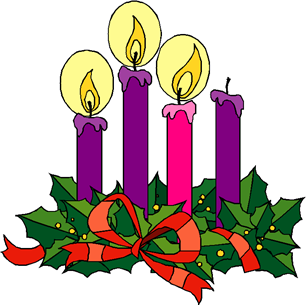 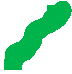 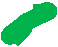 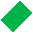 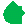 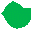 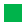 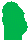 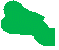 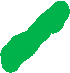 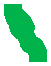 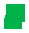 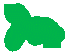 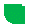 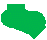 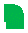 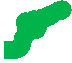 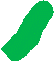 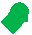 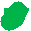 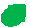 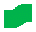 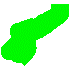 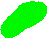 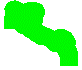 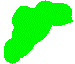 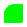 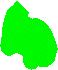 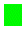 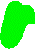 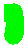 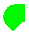 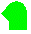 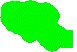 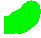 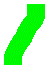 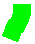 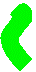 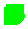 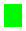 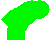 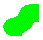 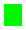 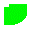 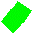 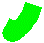 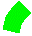 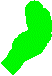 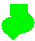 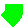 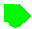 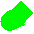 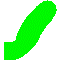 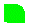 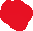 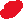 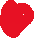 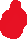 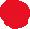 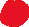 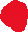 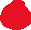 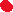 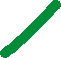 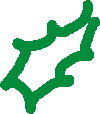 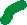 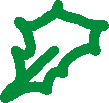 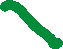 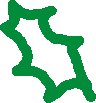 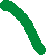 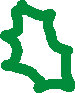 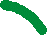 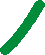 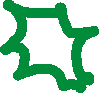 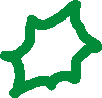 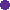 4, 3, 2, 1… 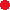 Count the weeks ‘til Jesus comes.Each week we add another light,our hope for Jesus growing bright.We pray, we share, we do our partto welcome Jesus to our hearts!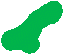 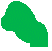 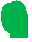 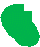 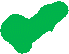 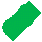 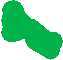 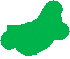 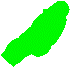 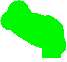 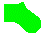 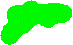 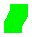 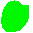 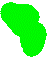 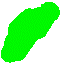 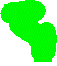 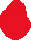 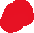 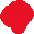 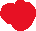 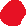 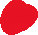 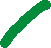 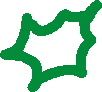 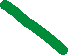 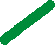 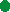 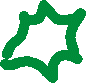 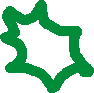 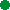 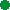 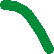 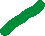 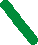 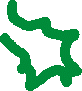 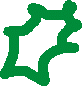 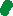 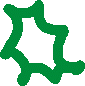 4, 3, 2, 1… (four fingers one hand up in the air, as each number is said other hand bends down each finger)Count the weeks ‘til Jesus comes.(Jesus – touch center of each palm with other middle finger, as in Little People’s Creed)Each week we add another light,(right fist with thumb up in left palm)our hope for Jesus growing bright.(arms up high, outstretched, face looking up)We pray, we share, we do our part(pray - fold hands into prayer position; share – hands cupped together, offering; do our part - both arms out front, palms up; To welcome Jesus to our hearts!(hands crossed over heart)